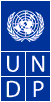 Request for Expression of Interest (EOI)EOI/UNDP/TZA/2017/001For Supply of Goods and ServicesUnited Nations Development ProgrammeTanzania (Main land and Zanzibar)March 2017Section I: Instructions to Applicants (ITA)UNDP Tanzania invites interested private Companies to apply for the following Expression of Interest Request.IntroductionIn order to reduce transaction cost related to procurement of routine products and as a part of the process of updating Country Office’s Vendors roster, UNDP office in Tanzania would like to pre-qualify suppliers, Service Providers and Contactors of goods and services as further detailed in table 1 for a period of one year. This EOI is for the sole purpose of establishing a list of qualified and competent private companies that are technically, financially and administratively capable of providing excellent services to the UN System in Tanzania.The Expression of Interest from supplier’s / services providers failing to provide the required information/documents will be disregarded.The EOI does not entail any commitment on the part of UNDP Tanzania, either financial or otherwise. UNDP reserves the right to accept or reject any or all EOIs without incurring any obligations to inform the affected applicants of the grounds.Summary of requirementInterested Companies are required to submit their expression of interest along with required documentation as indicated below.  Below is the list of routine items to be supplied for the period of one year. Tick the specific goods or services that is applicable to your Company. List of Routine RequirementsEligibilityAll Applicants must commit themselves to comply with UNDP General Terms and Conditions. The UNDP general Terms and Conditions are available in the following links: Services:https://popp.undp.org/_layouts/15/WopiFrame.aspx?sourcedoc=/UNDP_POPP_DOCUMENT_LIBRARY/Public/UNDP%20General%20Terms%20and%20Conditons%20for%20Professional%20Services.doc&action=default&DefaultItemOpen=1Goods:https://popp.undp.org/_layouts/15/WopiFrame.aspx?sourcedoc=/UNDP_POPP_DOCUMENT_LIBRARY/Public/PSU_Award%20of%20Contract_UNDP%20General%20Terms%20and%20Conditions%20for%20Mixed%20Goods%20and%20Services.docx&action=default&DefaultItemOpen=1Civil works:https://popp.undp.org/_layouts/15/WopiFrame.aspx?sourcedoc=/UNDP_POPP_DOCUMENT_LIBRARY/Public/PSU_Award%20and%20Management%20of%20Contract_UNDP%20General%20Terms%20and%20Conditions%20for%20Civil%20Works.docx&action=default&DefaultItemOpen=1Documents Comprising EOIThe Applicant shall prepare the EOI including all requirements mentioned in ITA sections and using the forms set in Section II. All forms must be completed without any alteration to its format. All forms must be signed by the Applicant.The Applicant shall structure the EOI as follows:A. Submission Form (Form1);B. Applicant’s General Information Sheet (Form 2);C. Company Profile; not more than 5 pagesD. Applicant’s Specific Experience (Form 3, Form 4, Form 5);E. Quality, Environment, Health & Safety Management System;F. Financial Capability Situation (Required Audited Financial statements and Bank Statement);G. Any other documents deemed necessary in accordance with the ITA instructions and Forms, such as, but not limited to:Company Profile, which should not exceed five (5) pages, including printed brochures; List of Shareholders and Other Entities Financially Interested in the Firm owning 5% or more of the stocks and other interests, or its equivalent if Bidder is not a corporation;Latest Tax Clearance Certificate (Internal Revenue Certificate Tax)Tax Registration/Payment Certificate issued by the Tanzania Revenue Authority evidencing that the Bidder is updated with its tax payment obligations, or Certificate of Tax exemption, if any such privilege is enjoyed by the Bidder;Latest Business Registration Certificate, including Articles of Incorporation, or equivalent document if Bidder is not a corporation;Quality Certificate (e.g., ISO, etc.);A set of Audited Financial Statements and Bank Statements for 2 years;A certified proof that a company is registered with Social Security Fund Schemes and contributes monthly pension to the social security fund for its employeesAdditional documents for IT equipment Suppliers:Manufacturer’s Authorization of the Company as a Sales Agent (if Supplier is not the manufacturer);Certificate of Exclusive Distributorship in the country (if applicable, and if Supplier is not the manufacturer)All correspondence and documents relating to the EOI exchanged by the Applicant and the UNDP procuring entity shall be written in the English language only.4.1. Firm(s) ProfileThe applicants shall provide a brief description of their firm(s) profiles with legal mandates/authorized business activities, year and country of incorporation, core area of specialization, expertise and types of activities undertaken, structure and organization diagram.4.2. Relevant Specific ExperienceApplicants shall have at least 3 years of relevant experience as a private company and 2 years with either, UN Organizations, International Organizations or Embassies.4.3. Litigation HistoryThe Applicant should present information regarding any litigation, current or during the last five years, in which the firm(s) is involved, the parties concerned and dispute amount under Firm(s) profileRequest for ClarificationsAny request for clarifications shall be submitted in writing by e-mail to the UNDP Tanzania procurement unit at the following email addresses:                                              tenders.tz@undp.orgNo phone calls will be accepted. Answers to questions/inquiries will be posted on UNDP web pages and other web pages, on which this EOI is posted.Replies to the queries, together with the text of queries will be posted without referencing their source on the same website.Submission of EOIEOI along with requested documents shall be submitted in hard copy to the following addressUnited Nations Development Programme182 Mzinga Way, Oyster Bay
P. O. Box 9182, Dar Es Salaam.
United Republic of TanzaniaAttn: Deputy Country Director (O)EOI submission should be clearly marked “Expression of Interest-Supply of Goods and Services” on the envelope. The applicant shall prepare one set of the documents comprised of the following documents signed and stamped (and where necessary certified): Checklist of Documents to be submittedThe applicant shall submit above documents in a large sealed envelope, bearing the name and address of the Applicant. UNDP will accept no responsibility for not processing any envelope that was not identified as required.The entire EOI shall be scanned or otherwise converted into preferably one electronic PDF (Adobe Acrobat) format file and sent to UNDP via bids.tz@undp.orgApplications shall be received by UNDP Tanzania not later than 1500HRS (GMT+3hrs) on 25th April 2017.UNDP Tanzania may, at its discretion, extend the deadline for the submission of applications, in which case all rights and obligations of the UNDP Tanzania and the Applicants subject to the previous deadline shall thereafter be subject to the deadline as extended. Any EOI received by UNDP Tanzania after the deadline of submission of EOI will not be considered eligible for this prequalification exercise.Evaluation of EOI and required documentsUNDP Tanzania may reject any EOI which is not responsive to the requirements of the prequalification document.UNDP Tanzania will use a set of unified criteria to evaluate the qualifications of Applicants. Eligible Applicants will be assessed in one-stage process for compliance with the requirements set out in the request for expression of interest. Each Applicant will be assessed on a “Pass/Fail” basis as to whether each criterion is satisfactorily met as set in Annex I. An assessment of “Fail” against any criterion shall eliminate the Applicant from further consideration.All Applicants that met the eligibility and qualification criteria as set in Annex I shall form the list of pre-qualified firmsUNDP Tanzania may arrange site visits and personal interviews to examine the experience and capabilities of applicantsRight to Accept or Reject ApplicationsUNDP Tanzania reserves the right to accept or reject any application, and to annul the prequalification process and reject all applications at any time, without thereby incurring any liability to Applicants.Notification of PrequalificationOnce the UNDP Tanzania has completed the evaluation of the applications it shall notify by email to all Applicants about the outcome of evaluation. PLEASE DO NOT SUBMIT FINANCIAL OFFERS AT THIS STAGEThank you in advance for your interest.Yours sincerelyOperations ManagerSection II: Application Forms and DocumentsForm 1: Submission FormExpression of Interest for the supply of Goods and ServicesDate: [insert day, month, year]To: Deputy Country Director (O) United Nations Development Programme182 Mzinga Way, Oyster BayP. O. Box 9182, Dar Es Salaam.United Republic of TanzaniaDear Sir:We, the undersigned, hereby apply to be pre-qualified for [insert: title of applicable goods and services……………….] in accordance with your Request for Expression of Interest (EOI) dated [insert: Date…………………] and our Statements of Qualification. We are hereby submitting our EOI along with required documents in a sealed envelope.We hereby declare that:All the information and statements made in this EOI are true and we accept that any misrepresentation contained in it may lead to our disqualification;We are currently not on the removed or suspended vendor list of the UN or other such lists of other UN agencies, nor are we associated with, any company or individual appearing on the 1267/1989 list of the UN Security Council;We have no outstanding bankruptcy or pending litigation or any legal action that could impair our operation as a going concern; andWe do not employ, nor anticipate employing, any person who is or was recently employed by the UN or UNDP.We confirm that we have read, understood and hereby accept the terms and conditions of this Request for Expression of interest, and commit ourselves to comply with the UNDP General Terms and Conditions of Contract.We undertake, if our EOI is accepted and we are pre-qualified, to submit bids for the supply and provision of  goods and  services.We fully understand and recognize that UNDP is not bound to accept this EOI and  that we shall bear all costs associated with its preparation and submission, and that UNDP will in no case be responsible or liable for those costs, regardless of the conduct or outcome of the evaluation.We remain,Yours sincerely,Authorized Signature [In full and initials]:Name and Title of Signatory: ____________________________________________Name of Applicant:              _____________________________________________Contact Details:                   _____________________________________________[please mark this letter with your corporate seal, if available]Form 2: Applicants General Information FormDate: [insert date (as day, month and year] of Bid Submission] EOI No.: [insert number of bidding process]Page ________of ________ pagesForm 3: Applicant’s EstablishmentApplicant’s Legal Name: [insert full name]Date: [insert day, month, year]How many years has your organization been in business as a contractor under your present Business name?How many years of experience in contracting/ work has your organization had:As a Sole Contractor YearsAs a Sub-Contractor Years.The Contractor normally performs __________% of the work using own resources (human resources & equipment).Have you ever failed to complete any work awarded to you? __________If so, note where and why? ________Form 4: Financial Capability SituationAttach audited financial reports for the most recent three years and Company’s Bank Statement for 2 years (stamped by respective Bank). Financial Statements should be in TSHS/US dollars equivalent for the previous three recent years. UNDP Tanzania reserves the right to require from the applicant during the evaluation process or at later stage additional evidence on Financial Information.Form 5: Track Record and ExperiencesProvide the following information regarding corporate experience within the last three (3) years which are related or relevant to those required for this Contract. Please use the format below:Appendix I: Qualification/Evaluation CriteriaEligible EOI will be accepted against the pre-defined pre-requisites below (Pass/Fail). Eligible EOI must "Pass" at least 80% of the criteria.S/N°Type of service/GoodsTick item/(s) applicable to your CompanySupply zone:Tanzania Mainland? / Zanzibar? or BOTH 1IT equipment and Software: Computers, Printers, Teleconferencing facilities, Server and Storage with respective Installation Service, Software, photocopier etc. ……………………….………………2Maintenance of IT Equipment:Printers, Photocopiers, Scanners,………………………………………….3Repair and maintenance of Motor Vehicles:Most of Vehicles are Toyota4Vehicles Spare Parts: Tyres, batteries and other spare parts6 Maintenance of Air Conditioners and Supply of AC accessories7Branded Promotional and merchandising items: Banners, billboards production, signage8Office furniture and fittings: including Files cabinets9 General Supplies: Toiletries, Soap10Generator and its related Accessories11Simple Civil works: Architectural services, Rehabilitation, Construction, painting, partition12Pharmaceuticals: Medical items, vaccination needles and laboratory itemsName of the documentMandatory or notsubmitted/not submitted, if not submitted state the reason)I.EOI (signed and stamped)MandatoryII.Submission Form (Form1);MandatoryIII.Applicant’s General Information Sheet (Form 2)MandatoryIVCompany Profile; not more than 5 pagesList of Shareholders and Other Entities Financially Interested in the Firm owning 5% or more of the stocks and other interests, or its equivalent if Bidder is not a corporationMandatoryVApplicant’s Specific Experience (Form 3, Form 4, Form 5);MandatoryVIQuality, Environment, Health & Safety Management System; Quality CertificateGood to haveVIIAudited Financial statements (3 years) and Original Bank Statement (2 years);Good to submit in this EOI process/(Must to submit before any ward)VIII (a)Latest Tax Clearance CertificateMandatoryVIII (b)Latest Business Registration Certificate including certificate of incorporation or equivalent document if Bidder is not a corporationMandatoryVIII (c)For IT Equipment Suppliers Manufacturer’s Authorization of the Company as a Sales Agent (if Supplier is not the manufacturer);MandatoryCertificate of Exclusive Distributorship in the country (if applicable, and if Supplier is not the manufacturer)MandatoryIXA certified proof that a company is registered with Social Security Fund Schemes and contributes monthly pension to the social security fund for its employeesMandatory1.  Applicant’s Legal Name  [insert Bidder’s legal name]	2.  In case of Joint Venture (JV), legal name of each party: [insert legal name of each party in JV]3.  Country/ies of Registration/Operation: [insert actual Country of Registration]4.  Year of Registration in its Location: [insert Bidder’s year of registration]5.  Legal Address/es in Country/ies of Registration/Operation:[insert Bidder’s legal address in country of registration]6.  Bidder’s Authorized Representative Information     Name: [insert Authorized Representative’s name]	     Address: [insert Authorized Representative’s Address]     Telephone/Fax numbers: [insert Authorized Representative’s telephone/fax numbers]     Email Address: [insert Authorized Representative’s email address]7.  Are you in the UNDP List 1267.1989 or UN Ineligibility List ?  ☐ YES or ☐ NO8.     Attached are copies of original documents requested earlier  Note: Any application form that does not include any of the above mentioned attachments will {(void) the application} not be consideredI, the owner of the above mentioned firm, certify that the above information is complete and true, and I understand that any discrepancy in the above mentioned information will entitle the UNDP to reject my application.Signature______________ Stamp:________________ Date:___________________No.Name of projectClientContract ValuePeriod of activityTypes of activities undertakenStatus or Date CompletedReferences Contact Details (Name, Phone, Email)No.SubjectSubmission details/Requirements/ Documents requiredSubmission details/Requirements/ Documents requiredSubmittal requirementsSubmittal requirementsSubmittal requirementsSubmittal requirements1.1Provision of EOIEOI submitted in hard copy in a sealed envelope and properly marked. EOI submitted in hard copy in a sealed envelope and properly marked. 1.2SignaturesAll forms signed by authorized applicantAll forms signed by authorized applicant1.3Electronic copyEOI documents converted into PDF format and sent to UNDP via bids.tz@undp.orgEOI documents converted into PDF format and sent to UNDP via bids.tz@undp.org1.4LanguageEOI and documents written in EnglishEOI and documents written in English1.5Information about applicant and technical capacityApplicant’s general information sheet is presented, complete and duly signed: Clear Organization profile and structure of the organizationApplicant’s general information sheet is presented, complete and duly signed: Clear Organization profile and structure of the organization1.6Documents of registration and authorization by Government of Tanzania/ Legal status Copies of registration documents and relevant licenses to supply goods and services in Tanzania are provided Copies of registration documents and relevant licenses to supply goods and services in Tanzania are provided 1.10Financial statementsSubmission of endorsed/certified Financial Statements for the last three recent fiscal years and Bank Statement (2 years)Submission of endorsed/certified Financial Statements for the last three recent fiscal years and Bank Statement (2 years)Eligibility requirementEligibility requirementEligibility requirementEligibility requirement2.1General eligibilityGeneral eligibilityNot on the removed or suspended vendor list of the UN or other such list of other UN agencies 2.2UNDP General Terms and ConditionsUNDP General Terms and ConditionsCommitment to UNDP General Terms and ConditionsSpecific Experience RequirementsSpecific Experience RequirementsSpecific Experience RequirementsSpecific Experience Requirements3.1Past experiencesPast experiencesApplicant shall have at least 3 years’ experience in Tanzania and minimum 2 years with UN Agencies, International Organization or Embassies   Financial Eligibility RequirementsFinancial Eligibility RequirementsFinancial Eligibility RequirementsFinancial Eligibility Requirements4.1LiquidityLiquidityStrong liquidity position